2021年11月20日（土）実施    ※参加費は無料です。「昭和の歌謡ショーinとみおか」参加申込書（主催　なみえ子ども公民館）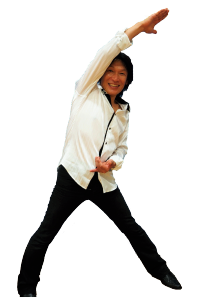 ご注意※この青い「参加申込書」を郵送，または持参ください。※欄が足りなくなった場合，余白にお書きください。※参加申込書の提出先⇒郵送　なみえ子ども公民館 事務局 新山 伸一　宛て〒979-1513 浪江町幾世橋字斉藤屋敷71－2－2－402　　　　   ⇒郵送または持参　富岡町社会福祉協議会　昭和の歌謡ショー担当者様宛て〒979-1112　富岡町中央1－8－1　☎0240－22－5522大熊町社会福祉協議会　昭和の歌謡ショー担当者様宛て〒979-1306大熊町大字大川原字南平1920－１☎0240-23-5171◎電話でも受け付けます。⇒新山携帯070‐2037‐2777　　　　　　　　　　　　　　　　　　⇒富岡町社会福祉協議会0240‐22‐5522※電話で申し込んだ方は，当日にこの「参加申込書」をご持参ください。※申込み締め切り⇒11月17日（水）です。※事前の申込みがなくても参加できますが，コロナウイルス対策のため，参加者数の上限を30名としていて，これを超えた場合，参加をお断りすることがあります。ご承知おきください。※裏面に，「昭和の歌謡ショーinとみおか」の時に聴きたい曲のリクエストを書く欄があります。※お問合せ先⇒新山携帯070-2037-2777参加者する方の氏名住　　所　　　（連絡先電話番号）（　　　　－　　　　－　　　　）（　　　　－　　　　－　　　　）（　　　　－　　　　－　　　　）